Year 6 – Spring 2: Amazon- The River and Rainforest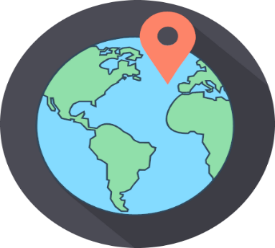 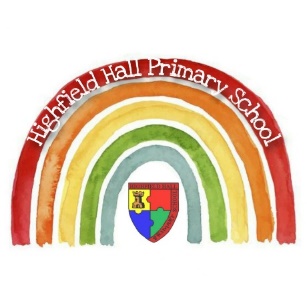 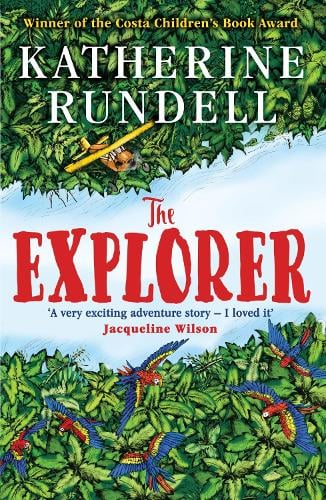 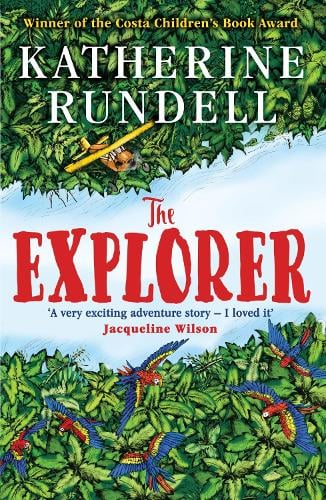 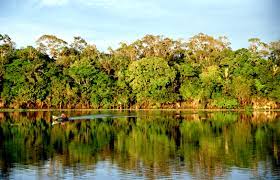 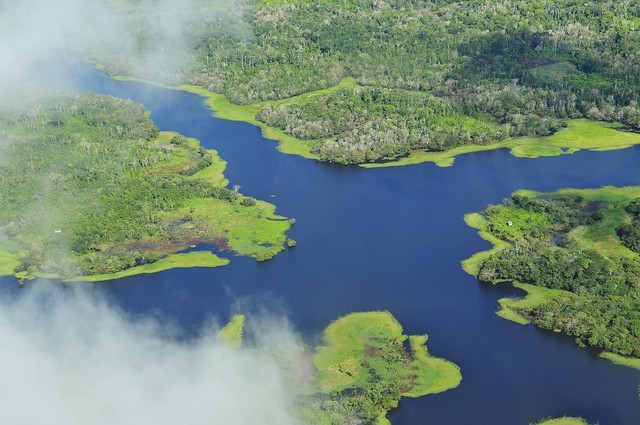 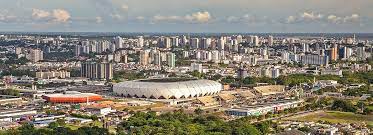 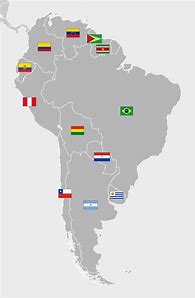 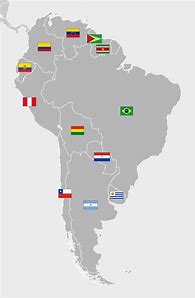 GeographyGeographyREREHow many countries are there in South America? What is the biggest country by land mass in South America? In which countries is the Amazon Rainforest located?Which physical features is Brazil famous for?What is a push factor?What is a pull factor?12Brazil Brazil, Bolivia, Peru, Ecuador, Colombia, Venezuela, Guyana, and SurinameAmazon Rainforest, Amazon RiverReasons why a person moves from a particular area- lack of services, safety, crime, crop failure, drought, flooding, poverty, war. Reasons why a person moves to a particular area- higher employment, increased wealth, better services, good climate, more fertile land, lower risk from natural hazards.Match the Christian artwork to its creator:Match the Christian artwork to its creator:How many countries are there in South America? What is the biggest country by land mass in South America? In which countries is the Amazon Rainforest located?Which physical features is Brazil famous for?What is a push factor?What is a pull factor?12Brazil Brazil, Bolivia, Peru, Ecuador, Colombia, Venezuela, Guyana, and SurinameAmazon Rainforest, Amazon RiverReasons why a person moves from a particular area- lack of services, safety, crime, crop failure, drought, flooding, poverty, war. Reasons why a person moves to a particular area- higher employment, increased wealth, better services, good climate, more fertile land, lower risk from natural hazards.Why are cathedrals so big?Give an example of a British cathedralGive a reason why people should sell their building or artwork.Give a reason why people should not sell their building or artwork.to make space for people to worship God in large groupsto express the importance and grandeur of GodSt Paul’s Cathedral (London)Anglican Cathedral (Liverpool)Metropolitan Cathedral of Christ the King (Liverpool)art and architecture don’t save livesthere are spaces than requiredDoing good is more important- can be good without God.Worship encourages believers to be generousPoor people want to worship too.Religious buildings often have a wider community role(Answers from Unit Plan)